Potential Coalition Partners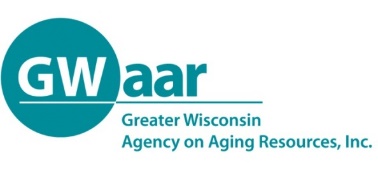 ADRC’sAdult Day CentersAdult Family HomesAlzheimer’s AssociationAmerican Red CrossAssisted Living FacilitiesCatholic CharitiesCenter for Independent LivingChurches – Faith-based CommunitiesDisability GroupsEldercare AttorneysExisting Coalitions that Interface with Caregiving IssuesFamily CaregiversFoundation Groups (Cancer, Epilepsy, Heart, etc.)Funeral DirectorsHome Care AgenciesHome Medical SuppliersHome Organization/RepairHospice Care AgenciesHospitals/ClinicsHuman Resource Directors/Wellness CoordinatorsInterfaith Caregiver AgenciesLocal BusinessesLutheran Social ServicesManaged Care OrganizationsMedia (print, radio, TV)Mental Health ServicesNursing HomesPharmacistsPolitical Leaders/Elected OfficialsSenior Apartment ManagersSenior Center DirectorsService Organizations (Kiwanis, Optimists, Lions, Rotary, etc.)Support Group FacilitatorsTransportation AgenciesUnited WayUniversity or Technical College StaffUW ExtensionVeterans OrganizationsOther…Tips for Building and Securing PartnershipsDecide who is needed at the table (from list, and more)Know your communityWho are the leaders?Who do you know?Who shares your vision?Identify those with leadership experience, a reputation for collaboration and obvious investment in family caregivingShare your mission statementBe clear about your goals and objectivesTalk about what they will get from participating (“what’s in it for me”)Explain how caregivers lives better because of the work of the coalition